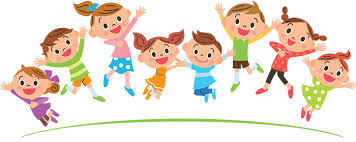 Informace k zápisu do MŠ Ratibořské Hory s nástupem od 1.9. 2024  na školní rok  2024/2025Termín zápisu:  6.5.2024 a 7.5.2024 od 8:00. do 13:00 hod. v ředitelně MŠS sebou k zápisu prosím přineste:občanský průkaz zákonného zástupcerodný list dítěte (není třeba kopie, slouží pouze k ověření) vyplněnou přihlášku potvrzení lékaře /povinné očkování, zdravotní stav/ V případě cizinců pas dítěte i zákonného zástupce, potvrzení pobytu a doložení místa bydliště v ČR.Možnost nahlédnout do spisu bude dne 14.5.2024 od 12:00 do 13:00 hodinPotvrzení o přijetí žádosti a ostatních dokumentůZároveň bude zadáno přidělené registrační číslo (nahrazuje jméno dítěte), pod kterým bude provedeno zveřejnění výsledků přijímacího řízení a bude taktéž uveden termín zveřejnění přijímacího řízení.Výsledky budou zveřejněny do 7.6.2024 na www.msratihory.cz, vstupních dveřích MŠ vývěskou.Den otevřených dveříMáte-li zájem, můžete navštívit naši školku a informovat se co Vás zajímá. Den otevřených dveří se bude konat ve čtvrtek 18.4.2024 od 8:00 hod. do 10.00 hodin.